О выводе из состава аттестационной комиссии  по проведению аттестации муниципальных служащих  администрации Игорварского сельского поселения Цивильского района Чувашской Республики В связи с личной заинтересованностью исключить Николаеву Веру Васильевну, ведущего специалиста-эксперта администрации Игорварского сельского поселения, из состава аттестационной комиссии  по проведению аттестации муниципальных служащих  администрации Игорварского сельского поселения Цивильского района Чувашской Республики на время прохождения ею аттестации.Основание: заявление Николаевой В.В.  от 21.02.2020 г.Глава администрации Игорварскогосельского поселения                                                                                     В.А.ФедоровЧĂВАШ РЕСПУБЛИКИÇĔРПУ РАЙОНĚ 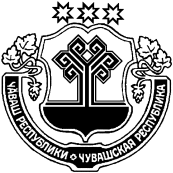  ЧУВАШСКАЯ РЕСПУБЛИКАЦИВИЛЬСКИЙ РАЙОН  ЙĔКĔРВАР ЯЛ ПОСЕЛЕНИЙĚН АДМИНИСТРАЦИЙЕХУШУ2020  нарăс   21    9 №Йĕкĕрвар ялěАДМИНИСТРАЦИЯ ИГОРВАРСКОГО СЕЛЬСКОГО ПОСЕЛЕНИЯРАСПОРЯЖЕНИЕ21 февраля   2020    №9село Игорвары